Volunteer Application – The Big Latch On EventVolunteer InformationPerson to Notify in Case of EmergencyAgreement and SignatureI agree to participate in the Big Latch On event, to report on time and remain at the event the agreed upon length of time.Thank you for completing this application form and for your interest in volunteering with us.For more information contact 
The Florida West Coast Breastfeeding Task Force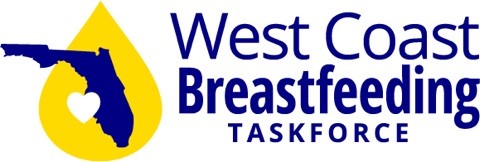 flwcbreastfeeding@gmail.comNameHome PhoneOrganizationCell PhoneE-Mail AddressExplain if you have had any prior safety education experience.Will you need community service hours?NameStreet AddressCity, ST, ZIP CodeHome PhoneCell PhoneE-Mail AddressName (printed)SignatureDateAuthorized Representative (for minor)